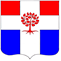 Администрациямуниципального образования  Плодовское  сельское  поселениемуниципального образования  Приозерский  муниципальный районЛенинградской  областиП О С Т А Н О В Л Е Н И Еот 17 августа 2016 года      	                      №  259Об     утверждении         административногорегламента предоставления муниципальнойуслуги    «Принятие   документов,   а   также выдача  решений   о  переводе или об отказе в  переводе  жилого  помещения  в  нежилое или нежилого помещения в жилое помещение» На основании Федерального закона от 06.10.2003 № 131-ФЗ «Об общих принципах организации местного самоуправления в Российской Федерации», Градостроительного кодекса РФ, Федерального закона от 02.05.2006 № 59-ФЗ «О порядке рассмотрения обращений граждан Российской Федерации» (с изменениями), в соответствии с Федеральным законом от 27.07.2010 № 227-ФЗ «О внесении изменений в отдельные законодательные акты Российской Федерации в связи с принятием Федерального закона "Об организации предоставления государственных и муниципальных услуг"», постановлением  Правительства Российской Федерации «О Порядке разработки и утверждения административных регламентов исполнения государственных функций (предоставления государственных услуг)» от 11.11.2005 № 679 (с последующими изменениями и дополнениями), а также  в целях совершенствования форм и методов работы с обращениями граждан, повышения качества защиты их конституционных прав и законных интересов, администрация МО Плодовское сельское поселение ПОСТАНОВЛЯЕТ:1. Утвердить административный регламент предоставления муниципальной услуги  «Принятие документов, а также выдача решений о переводе или об отказе в переводе жилого помещения в нежилое или нежилого помещения в жилое помещение» (приложение). 2. Постановление администрации муниципального образования Плодовское сельское поселение муниципального образования Приозерский муниципальный район Ленинградской области № 327 от 09.12.2014 г. «Об утверждении административного регламента предоставления муниципальной услуги «Принятие документов, а также выдача решений  о переводе или об отказе в переводе жилого помещения в нежилое или нежилого помещения в жилое помещение» считать утратившим силу.3. Опубликовать настоящее постановление в средствах массовой информации  и разместить на официальном сайте администрации муниципального образования Плодовское сельское поселение в сети Интернет. 4. Постановление вступает в силу с момента опубликования. 5. Контроль за исполнением настоящего постановления оставляю за собойГлава администрации                                                                                               Л.А.ШвиридС приложением можно ознакомиться на сайте: www.plodovskoe.spblenobl.ru.